Patienten-Infobogen(Männer)Um Ihnen bei Ihren „Beinproblemen“ wirksam helfen zu können, benötigen wir einige Informati- onen. Nehmen Sie sich also bitte etwas Zeit und beantworten Sie die Fragen nach Ihrem aktuellen Kenntnisstand.Sollten Fragen auftreten, wenden Sie sich bei Ihrem Besuch in unserer Praxis einfach an meine Assistentinnen.Was führt Sie zu mir?❏  Beinbeschwerden	❏   kosmetische Gründe❏  Sie wollen sich über Ihre Beingefäße  beraten lassen	❏   andere GründeSind Ihre Beinbeschwerden in den letzten Tagen aufgetreten?❏ Nein	❏ JaOder bestehen die Probleme schon länger?❏ Ja, seit	Monaten	❏ Nein 	 JahrenVerschlimmern sich die Beinbeschwerden?Thiemitztalstraße  6   .  95131  Schwarzenbach  a. Wald   .  Tel.  092 89 / 970800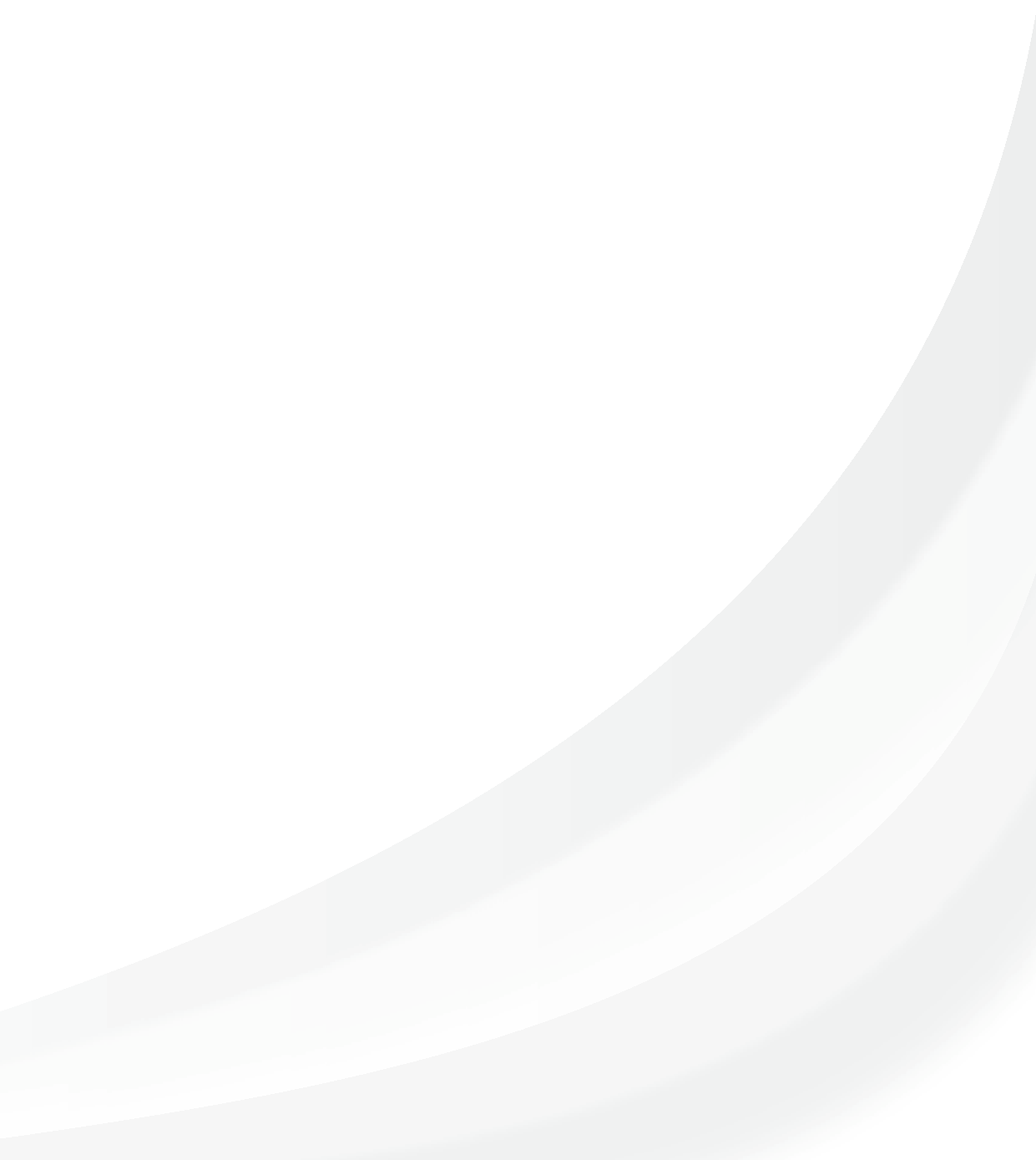 Fax  092 89 / 9708 01   .  stutz.dr@ t-online.de  .  www.stutz-dr.comDiese Praxis ist zertifiziert nach DIN EN ISO 9001:2000.Bitte weitere >Seiten ausfüllenIhre ersten Krampfadern sind aufgetreten    ...Sind in der Vorgeschichte schon Komplikationen  aufgetreten?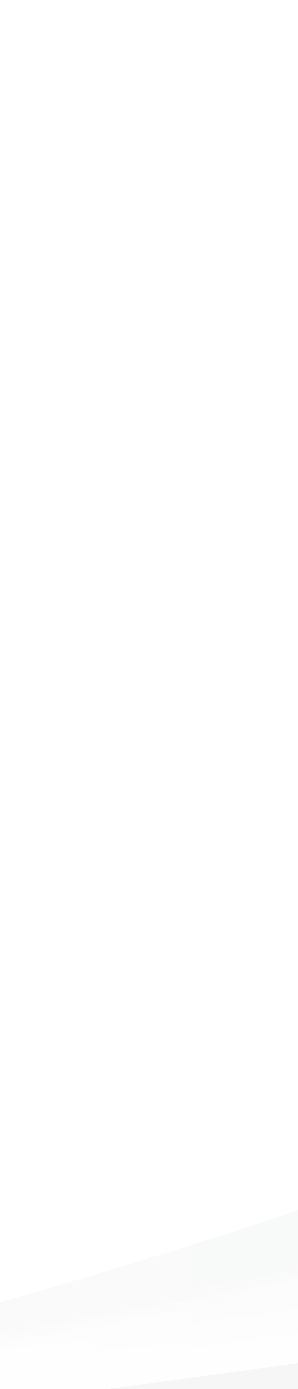 Bisherige Behandlungen der  KrampfadernHaben nahe Verwandte  ...Leiden sie gegenwärtig an einer ernsthaften  Erkrankung?Allgemeine Fragen:Welchen Beruf üben Sie aus?  	 (Wichtige Info zum Erkennen eines Zusammenhangs zwischen Erkrankung und Beruf!)Wieviel Prozent Ihres Arbeitstages stehen 	% und sitzen 	% Sie?Rauchen Sie?	❏ Nein	❏ Ja			Stück pro TagGewicht:	kg	Größe:	cmGibt es weitere Informationen die Ihnen wichtig erscheinen? (z.B. schwere Erkrankungen, die nicht mit einem Beinleiden im Zusammenhang stehen oder große Operationen usw.)Ihre private Telefonnummer:  	Ihre Handynummer:  	Ihre Email-Adresse:  		Name Ihres Hausarztes:  		Soll Ihr Hausarzt einen Befundbericht nach der    Untersuchung erhalten?	❏ Ja	❏ Neinbitte wendenNoch eine persönliche Frage:Durch wen sind Sie auf uns aufmerksam  geworden?❏ Hausarzt❏  anderen Facharzt❏  einen unserer Patienten❏ Freunde/Bekannte❏  „Öffentlichkeitsarbeit“ z.B. durch einen  Vortrag❏ InternetVielen Dank, dass Sie sich die Zeit genommen haben. Damit wird es leichter für mich Ihre Probleme zu verstehen.Ihr   Dr. Josef J. Stutz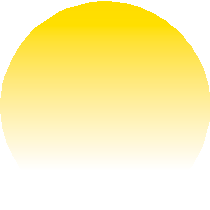 PRAXISKLINIK für VENENERKRANKUNGENDr. med. Josef J. StutzChirurg - PhlebologeThiemitztalstraße 6  .  95131 Schwarzenbach  a. Wald  .  Tel. 092 89 / 970800Fax  092 89 / 9708 01   .  stutz.dr@ t-online.de  . www.stutz-dr.comDiese Praxis ist zertifiziert nach DIN EN ISO 9001:2000Ihre Beinbeschwerden sind?keinekeineetwasetwasziemlichziemlichstarkstarksehr starksehr starklinksrechtslinksrechtslinksrechtslinksrechtslinksrechtsSchwere BeineSpannungsgefühlSchmerz auf DruckJuckreiznächtliche WadenkrämpfeBlaufärbung der Haut an den Beinenunruhige Beine nachts (RLS)SchmerzenSchwellunggar nichtetwasziemlichstarksehr starkbei Hitzewährend der Menstruationbei Arbeit im Beruf oder Alltagbei langem Stehenbeim GehenJaNeinspontannach einer Schwangerschaftnach einer Operationnach einer Verletzung am Bein z.B. Gipsbehandlungnach hormoneller Verhütung oder ÖstrogentherapieJaNeinOberflächliche Venenentzündungen (tastbarer schmerzhafter Strang)Lungenembolie	wenn ja, nach	❏ Operation	❏ spontanoffenes Beintiefe Venenthrombosewenn ja, nach	❏ Operation	❏ Unfall	❏  ohne ersichtlichen AnlassJaNeinKompressionstherapieMedikamente, SalbenVerödung	❏ rechts	❏ links	Laser	❏ rechts	❏ linksOperation	❏ rechts	❏ linksandere Verfahren:andere Verfahren:andere Verfahren:JaNeinKrampfadernDurchblutungsstörungenBlutgerinnungsstörungenThrombosen/Lungenembolienoffene BeineJaNeinBluthochdruckBlutzucker-Erkrankung (Diabetes mellitus)Rheumatische Erkrankunghohes CholesterinLeber- oder NierenerkrankungSonstige:Sonstige:Sonstige:JaNeinHaben sie sonstige Zeichen einer Bindegewebsschwäche (z.B. Leistenbruch, Hämorrhoiden o.ä.)?Neigen Sie zu starker Narbenbildung?Nehmen Sie dauerhaft Medikamente ein? Wenn ja, welche: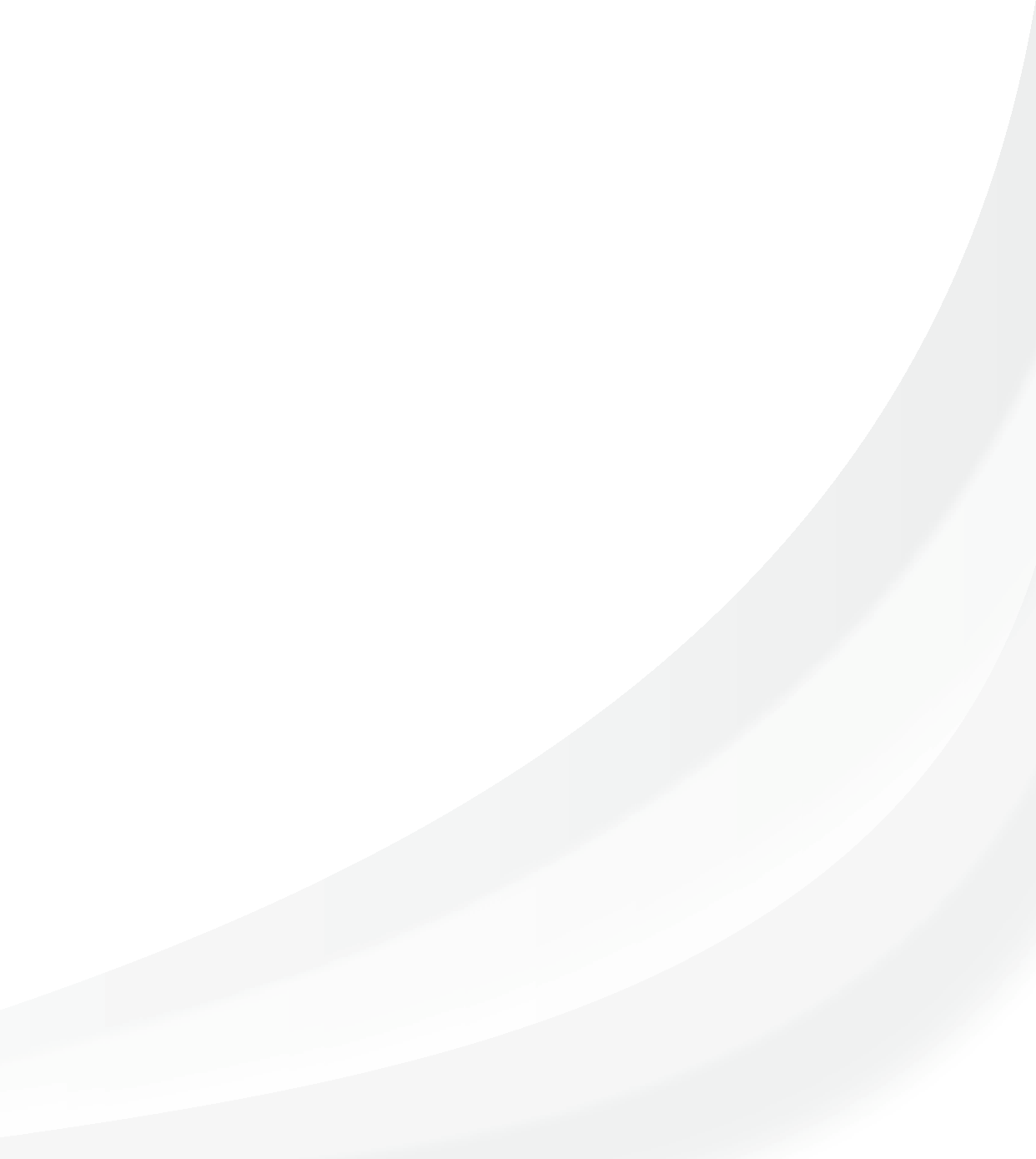 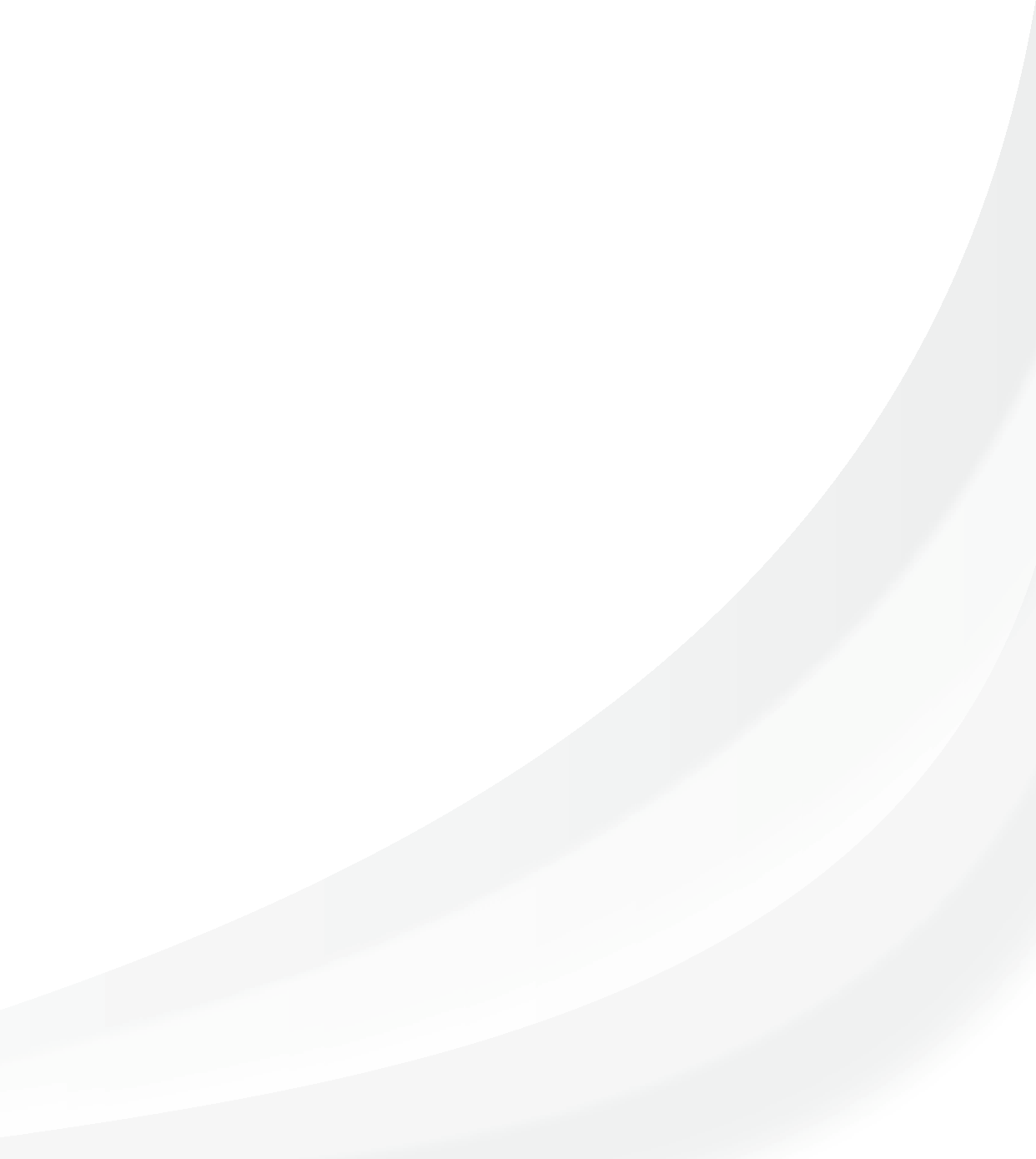 Leiden Sie an Allergien? Wenn ja, wogegen:Hatten Sie schon eine Wundrose (mit Fieber u. ggf. Schüttelfrost) ?Bluten Sie nach kleinen Verletzungen besonders lange?Hatten Sie Nachblutungen bei vorausgegangenen  Operationen?Haben Sie ungewöhnlich große Blutergüsse nach minimalen Stößen oder Prellungen?